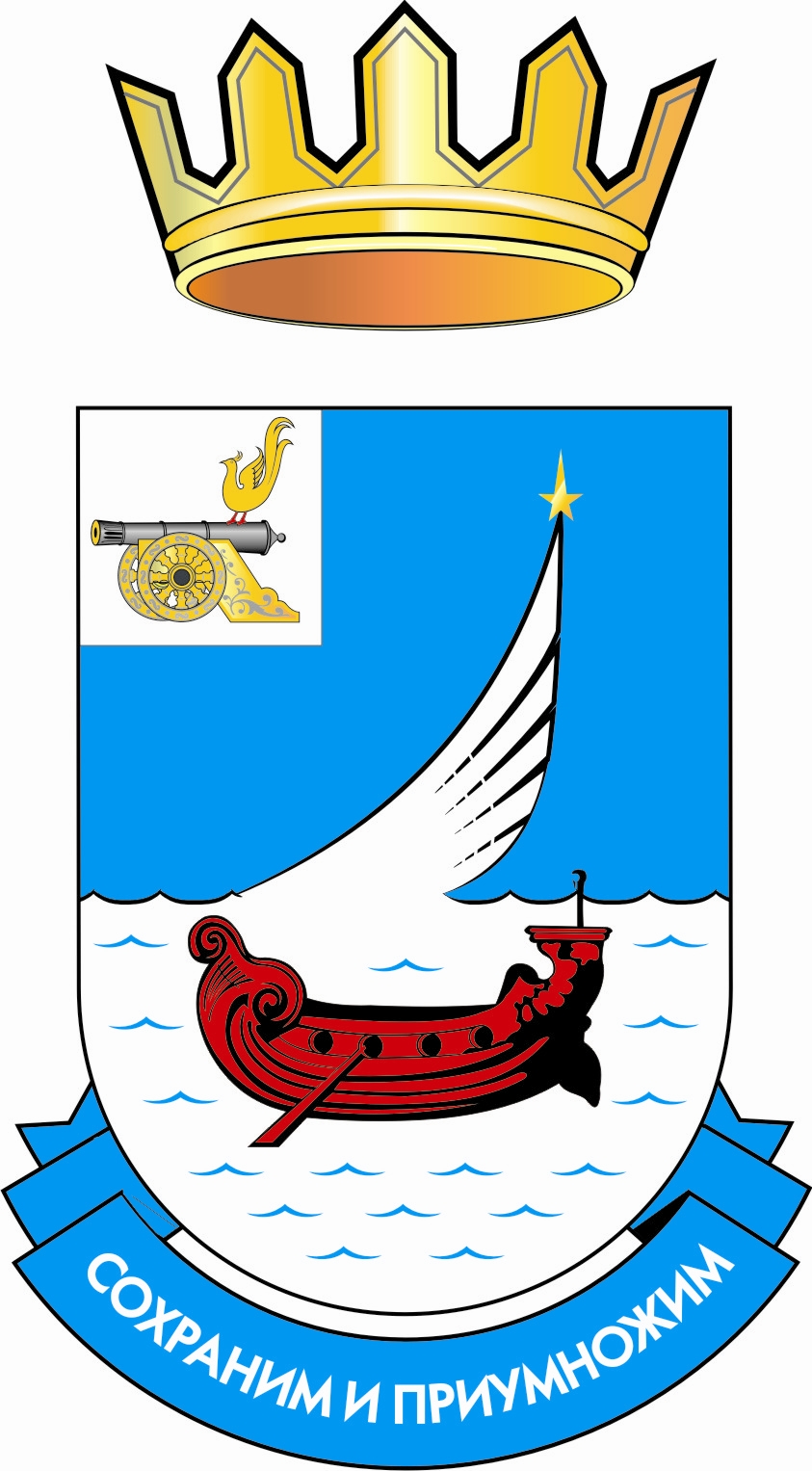 АДМИНИСТРАЦИЯ  ГАГАРИНСКОГО СЕЛЬСКОГО  ПОСЕЛЕНИЯГАГАРИНСКОГО РАЙОНА СМОЛЕНСКОЙ ОБЛАСТИПОСТАНОВЛЕНИЕ от 10 марта  2016  	№  17В соответствии с Федеральными законами от 02.03.2007 № 25-ФЗ «О муниципальной службе в Российской Федерации», от 25.12.2008 № 273-ФЗ «О противодействии коррупции», Указом Президента Российской Федерации от 22.12.2015 № 650 «О порядке сообщения лицами, замещающими отдельные государственные должности Российской Федерации, должности федеральной государственной службы, и иными лицами о возникновении личной заинтересованности при исполнении должностных обязанностей, которая приводит или может привести к конфликту интересов, и о внесении изменений в некоторые акты Президента Российской Федерации», Администрация Гагаринского сельского поселения Гагаринского района Смоленской области ПОСТАНОВЛЯЕТ:1. Утвердить прилагаемое Положение о порядке сообщения муниципальными служащими Администрации Гагаринского сельского поселения Гагаринского района Смоленской области о возникновении личной заинтересованности при исполнении должностных обязанностей, которая приводит или может привести к конфликту интересов.2. Опубликовать настоящее постановление в газете «Гжатский вестник» и разместить на официальном сайте Администрации МО «Гагаринский район» Смоленской области. 3. Контроль исполнения настоящего постановления оставляю за собой.4. Настоящее постановление вступает в силу с момента официального опубликования.Глава муниципального образованияГагаринского сельского поселения Гагаринского районаСмоленской области							Т.П.Филимоненкова                              		 Утверждено                                                                            постановлением Администрации                                                                              Гагаринского сельского поселения                                                          Гагаринского района                                                       Смоленской области                                                                  от 10 марта № 17Положение о порядке сообщения муниципальными служащими Администрации Гагаринского сельского поселенияГагаринского района Смоленской области о возникновении личной заинтересованности при исполнениидолжностных обязанностей, которая приводит или может привести кконфликту интересов 1. Настоящее Положение определяет порядок сообщения муниципальными служащими Администрации Гагаринского сельского поселения Гагаринского района Смоленской области о возникновении личной заинтересованности, которая приводит или может привести к конфликту интересов.2. Муниципальный служащий Администрации Гагаринского сельского поселения Гагаринского района Смоленской области обязан в соответствии с законодательством Российской Федерации о противодействии коррупции сообщать о возникновении личной заинтересованности при исполнении должностных обязанностей, которая приводит или может привести к конфликту интересов, а также принимать меры по предотвращению и урегулированию конфликта интересов. Сообщение оформляется в письменной форме в виде уведомления о возникновении личной заинтересованности при исполнении должностных обязанностей, которая приводит или может привести к конфликту интересов (далее - уведомление).3. При нахождении муниципального служащего в служебной командировке, не при исполнении должностных (служебных) обязанностей и вне пределов места работы, при возникновении личной заинтересованности, которая приводит или может привести к конфликту интересов, обязан уведомить об этом с помощью любых доступных средств связи Главу  Гагаринского сельского поселения Гагаринского района Смоленской области (далее –Глава),  а по прибытии к месту прохождения муниципальной службы - оформить уведомление.4. Невыполнение муниципальным служащим обязанности, предусмотренной пунктом 2  Порядка, является основанием для привлечения его к ответственности в соответствии с законодательством Российской Федерации.5. Информирование муниципальным служащим своего непосредственного руководителя или Главу Гагаринского   сельского поселения о возникновении личной заинтересованности, которая приводит или может привести к конфликту интересов, осуществляется путем составления этим муниципальным служащим письменного уведомления согласно Приложению № 1 к настоящему Порядку.6. Уведомление должно содержать сведения:1) о муниципальном служащем, составившем уведомление (фамилия, имя, отчество, замещаемая должность);2) описание личной заинтересованности, которая приводит или может привести к возникновению конфликта интересов;3) описание должностных обязанностей, на исполнение которых может негативно повлиять либо негативно влияет личная заинтересованность;4) предложения по урегулированию конфликта интересов.Уведомление подписывается муниципальным служащим с указанием даты составления уведомления.7. Уведомление подается муниципальным служащим на имя Главы Гагаринского  сельского поселения, либо направляется почтовым отправлением (в том числе заказным) в адрес Главы Гагаринского сельского поселения и регистрируется  специалистом по кадровой работе в журнале регистрации уведомлений о возникновении личной заинтересованности, которая приводит или может привести к конфликту интересов, по форме согласно Приложению N 2 к настоящему Порядку.В журнале регистрации уведомлений указывается регистрационный номер, который присваивается уведомлению в момент его регистрации, дата регистрации уведомления, а также сведения о муниципальном служащем, составившем уведомление. Нумерация ведется в пределах календарного года, исходя из даты регистрации. Регистрационный номер, дата регистрации уведомления указываются также на первой странице текста уведомления. Журнал регистрации хранится в течение 5 лет со дня регистрации в нем последнего уведомления, после чего подлежит уничтожению.Копия уведомления с отметкой о регистрации вручается муниципальному служащему, составившему уведомление, по его требованию.8. Специалист по кадровой работе передает Главе Гагаринского   сельского поселения  поступившие уведомления в день их регистрации.9. Для дополнительного выяснения обстоятельств, содержащихся в уведомлении, по решению Главы  Гагаринского   сельского поселения    может проводиться проверка специалистом по кадровой работе.Муниципальный служащий, направивший уведомление, в ходе проведения проверки имеет право:1) давать устные и письменные объяснения, представлять заявления и иные документы;2) ознакомиться по окончании проверки с материалами проверки, если это не противоречит требованиям неразглашения сведений, составляющих государственную или иную охраняемую законом тайну.10. Глава  Гагаринского   сельского поселения  направляет уведомление (и результаты проверки, в случае ее проведения) в комиссию по соблюдению требований к служебному поведению муниципальных служащих Администрации Гагаринского сельского поселения Гагаринского района  Смоленской области и урегулированию конфликта интересов,  и с учетом решения комиссии, принимает решение о том, действительно ли личная заинтересованность приводит или может привести к конфликту интересов, и определяет необходимые меры по предотвращению или урегулированию конфликта интересов.11. Главой Гагаринского   сельского поселения  по результатам рассмотрения им уведомлений принимается одно из следующих решений:а) признать, что при исполнении должностных обязанностей лицом, направившим уведомление, конфликт интересов отсутствует;б) признать, что при исполнении должностных обязанностей лицом, направившим уведомление, личная заинтересованность приводит или может привести к конфликту интересов;в) признать, что лицом, направившим уведомление, не соблюдались требования об урегулировании конфликта интересов.12. Глава Гагаринского   сельского поселения, если ему стало известно о возникновении у муниципального служащего личной заинтересованности, которая приводит или может привести к конфликту интересов, обязан принять меры по предотвращению или урегулированию конфликта интересов.Предотвращение или урегулирование конфликта интересов может состоять в изменении должностного или служебного положения муниципального служащего, являющегося стороной конфликта интересов, вплоть до его отстранения от исполнения должностных (служебных) обязанностей в установленном порядке, и (или) в отказе его от выгоды, явившейся причиной возникновения конфликта интересов. Предотвращение и урегулирование конфликта интересов, стороной которого является муниципальный служащий, осуществляются путем отвода или самоотвода муниципального служащего в случаях и порядке, предусмотренных законодательством Российской Федерации.13. Специалист по кадровой работе обеспечивает информирование о принятом Главой Гагаринского сельского поселения  решении лицо, представившее уведомление, в течение двух рабочих дней с момента принятия соответствующего решения.14. Непринятие муниципальным служащим, являющимся работодателем, которому стало известно о возникновении у подчиненного ему муниципального служащего личной заинтересованности, которая приводит или может привести к конфликту интересов, подлежит увольнению (освобождению от должности) в связи с утратой доверия также в случае непринятия им мер по предотвращению и (или) урегулированию конфликта интересов, стороной которого является подчиненный ему муниципальный служащий.Приложение № 1
к  Положению о порядку сообщения муниципальными служащими Администрации Гагаринского сельского поселенияГагаринского района Смоленской области о возникновении личной заинтересованностипри исполнении должностных обязанностей, которая приводит или может привести кконфликту интересов(отметка об ознакомлении)Главе АдминистрацииГагаринского сельского поселения Гагаринского  районаСмоленской области(Ф.И.О., главы)от ___________________________(Ф.И.О., замещаемая должность)УВЕДОМЛЕНИЕ
о возникновении личной заинтересованности
при исполнении должностных обязанностей,
которая приводит или может привести к конфликту интересовСообщаю о возникновении у меня личной заинтересованности при исполнении должностных обязанностей, которая приводит или может привести к конфликту интересов (нужное подчеркнуть).Обстоятельства, являющиеся основанием возникновения личной заинтересованности:
______________________________________________________________________Должностные обязанности, на исполнение которых влияет или может повлиять личная заинтересованность:  ______________________________________________________________________Предлагаемые меры по предотвращению или урегулированию конфликта интересов:
____________________________________________________________________________________________________________________________________________Намереваюсь (не намереваюсь) лично присутствовать на заседании комиссии по соблюдению требований к служебному поведению муниципальных служащих Администрации Гагаринского сельского поселения Гагаринского района Смоленской области и урегулированию конфликта интересов (нужное подчеркнуть).                                                                                                                   		Приложение № 2
                                                                      к  Положению о порядку сообщения муниципальными служащими Администрации Гагаринского сельского поселенияГагаринского района Смоленской области о возникновении личной заинтересованностипри исполнении должностных обязанностей, которая приводит или может привести кконфликту интересовЖУРНАЛРегистрации поступивших уведомлений о возникновении личной заинтересованности, которая приводит или может привести к конфликту интересов, муниципальных служащих Администрации Гагаринского сельского поселения Гагаринского района  Смоленской областиОб утверждении Положенияо Порядке сообщения муниципальными служащимиАдминистрации Гагаринского сельского поселения Гагаринского района Смоленской области о возникновении личной заинтересованности при исполнении должностных обязанностей, которая приводит или может привести к конфликту интересов“”20г.(подпись лица, направляющего уведомление)(расшифровка подписи)Уведомление   Уведомление      Ф.И.О.,    
  должность   
муниципального
служащего, подавшего   
уведомление  Наименование 
структурного 
подразделения
 органа    Ф.И.О.   
регистри-
рующего  Подпись  
регистри-
рующего  Подпись лица, 
представившего
 уведомление  Отметка  
о получении
   копии   
уведомления
  ("копию  
получил", 
 подпись)  номер   дата    
регистрации   Ф.И.О.,    
  должность   
муниципального
служащего, подавшего   
уведомление  Наименование 
структурного 
подразделения
 органа    Ф.И.О.   
регистри-
рующего  Подпись  
регистри-
рующего  Подпись лица, 
представившего
 уведомление  Отметка  
о получении
   копии   
уведомления
  ("копию  
получил", 
 подпись)    1       2           3             4          5        6          7            8     